Dzień dobry,                                                                     07. 05. 2020r.Temat kompleksowy: WIOSENNA ŁĄKATemat dnia: BIEDRONECZKI SĄ W KROPECZKIZad. 1Zadanie matematyczne. Obrazek z biedronkami należy wydrukować/ samodzielnie narysować dziecku ołówkiem. Należy pokolorować tyle kropek, ile jest uśmiechniętych minek pod każdą biedronką. Następnie policzyć, ile każda biedronka ma pokolorowanych kropek. Która ma ich najmniej (zaznacz na żółto), a która najwięcej (zaznacz na niebiesko).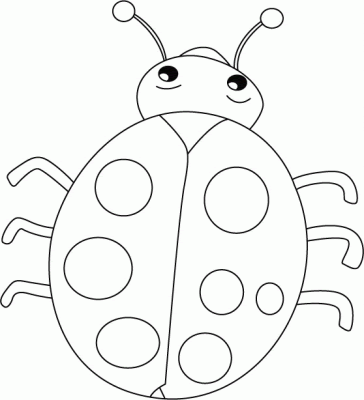 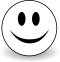 ……………………                Jeśli będzie za trudne, to proszę pomóc dziecku w liczeniu. Jeśli będą trudności z określeniem: najmniej, najwięcej, to proszę posłużyć się dodatkowo liczmanami. Która biedronka jest po lewej stronie kartki, a która po jej prawej stronie?Zad. 2Zadanie matematyczne: Proszę wydrukować  dużą biedronkę bez kropek lub samodzielne narysować ołówkiem. Następnie potrzebne będą 6 małych czarnych guziczków (papierowych czarnych kółeczek).Teraz dziecko słucha i wykonuje polecenia:                        (kropki na biedronce)Połóż jedną kropkę na skrzydełku, przelicz, ile jest kropek?Połóż po jednej kropce na każdym skrzydełku, przelicz, ile jest kropek?Połóż na prawym skrzydełku jedną kropkę, a na lewym skrzydełku dwie kropki,  przelicz, ile jest kropek?Można tworzyć różne wersje poleceń.                                    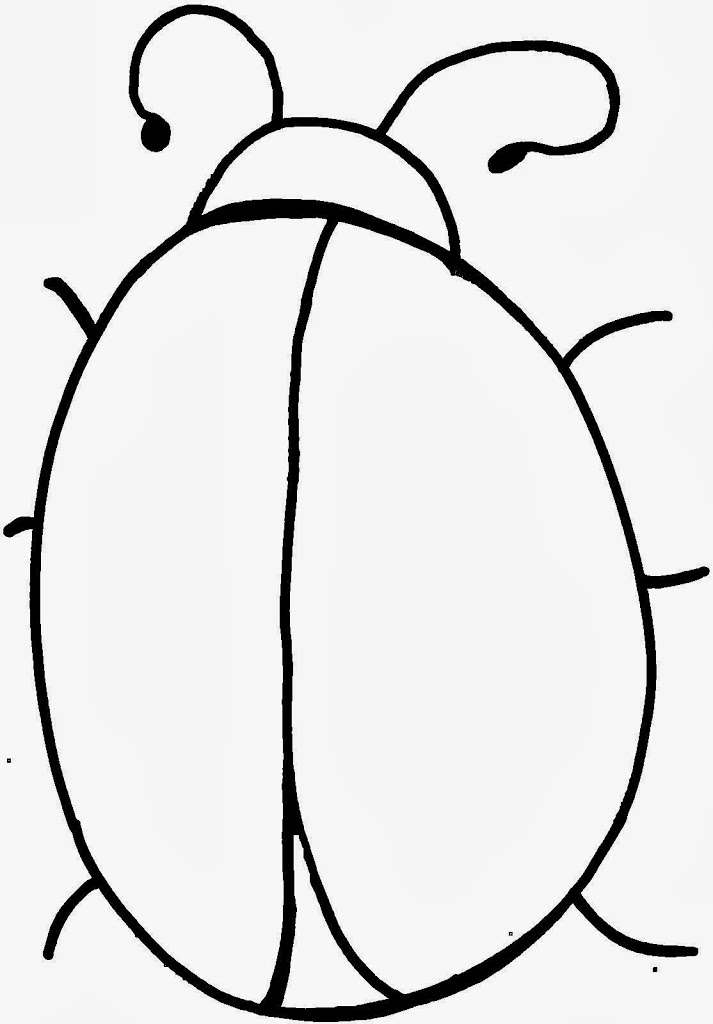 Zad. 3Zabawa ruchowa:Potrzebne są liczmany, ale również kropki z wcześniejszego zadania będą świetne, krzesło.Rodzic pokazuje np. jedną kropkę i liczy: „1”, a wtedy dziecko obiega krzesło jeden raz. Następnie rodzic pokazuje np. trzy kropki i liczy na palcach: „1, 2, 3”. Wtedy dziecko obiega swoje krzesło 3 razy.  Można bawić się na zmianę i dawać dziecku trudniejsze, większe ilości kropek.Zad. 4Praca plastyczna pt. „Życie biedronek”. Proszę wydrukować/ narysować ołówkiem obrazek. Potrzebne są kolorowe drewniane kredki. Proszę, aby powstało również tło, niebo nad biedronkami i ziemia/ trawa pod nimi.    Ja wysyłam trzy kolorowanki, ale może znajdziecie ciekawsze. Prace należy opisać i schować.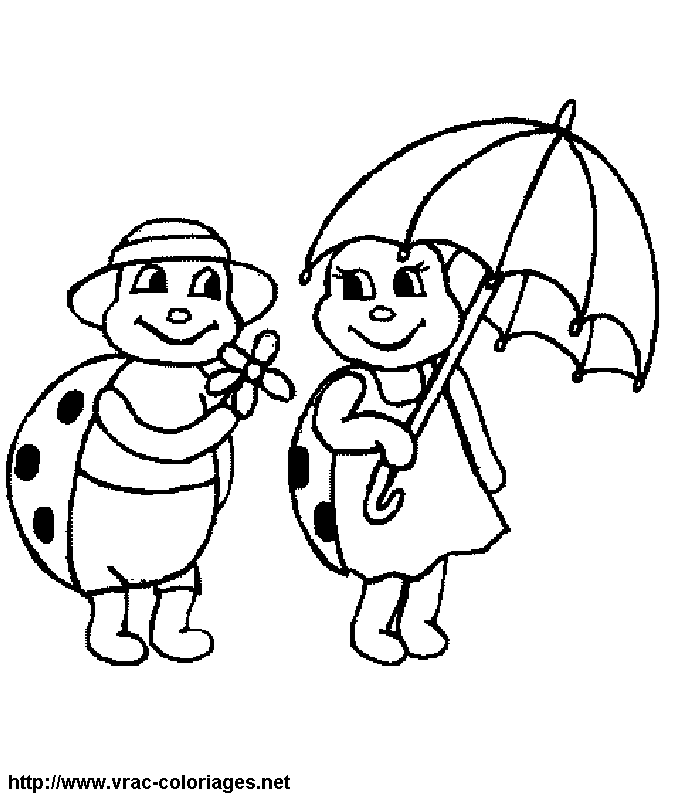 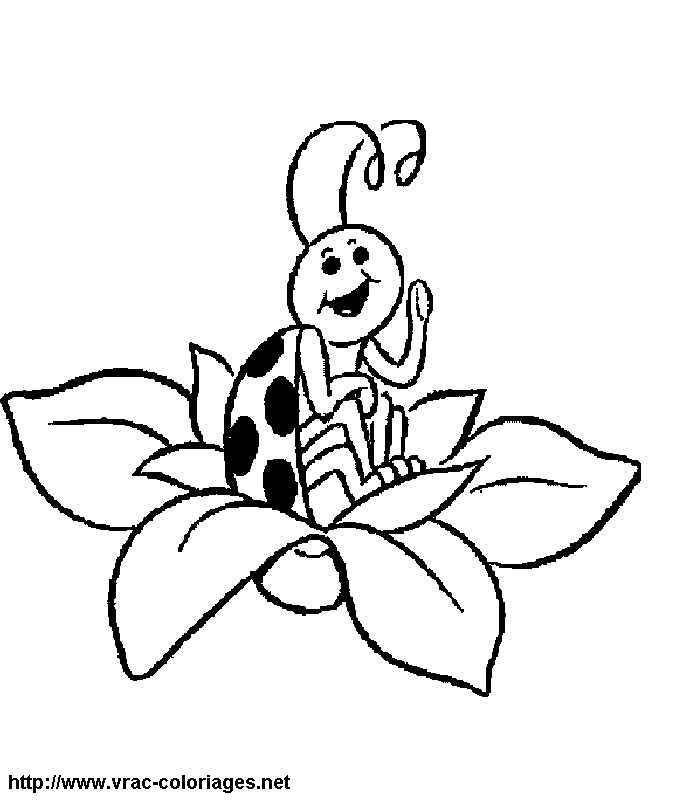 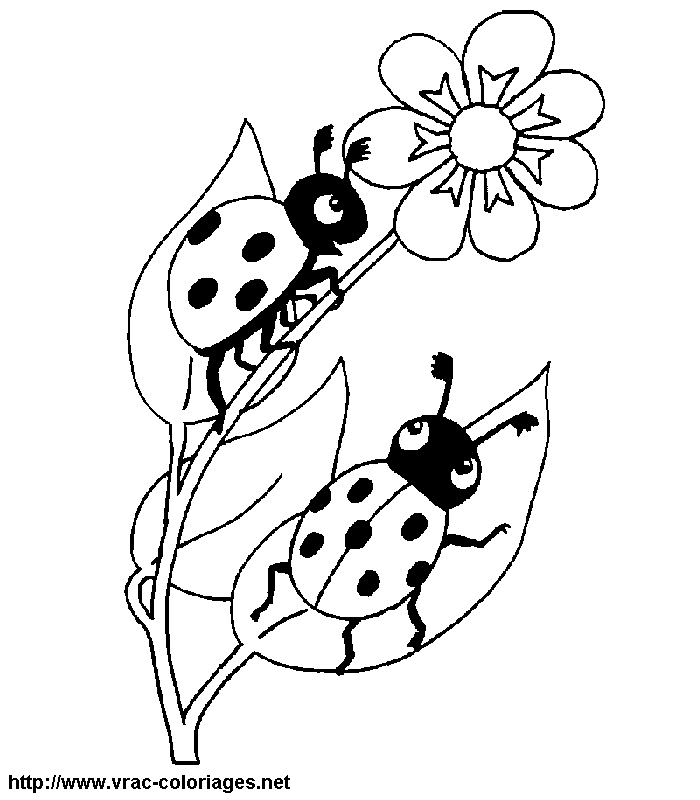 Zad. 5Na zakończenie dnia zapraszam na bajki i piękną piosenkę:pt. „Biedronka, ślimak i mucha- Bajka o owadach”https://www.youtube.com/watch?v=_d2OzAHysoQpt. „Bajka o biedronce- Łąka/ Bajki dla dzieci)https://www.youtube.com/watch?v=5T006h6Y6Swpt. „Biedroneczki są w kropeczki”- piosenki z duszą, piosenka https://www.youtube.com/watch?v=Vti_lSDQy9c&list=RDVti_lSDQy9c&start_radio=1Dziękuję za uwagę i wspólną zabawę, Zasyłam pozdrowienia- Renata Kowalska